Ostrava, 6. 4. 2022HOSTEM MHF LEOŠE JANÁČKA BUDE POPRVÉ V HISTORII VYNIKAJÍCÍ SINFONIA VARSOVIASinfonia Varsovia patří léta ke špičkovým evropským orchestrům. Její výsostné orchestrální umění měli možnost ocenit posluchači na celém světě. Letos bude toto uznávané polské hudební těleso poprvé v historii hostem Mezinárodního hudebního festivalu Leoše Janáčka. Pro své jedinečné kvality byl orchestr vybrán pro Slovanský večer, který se odehraje zhruba v polovině festivalového dění, tedy 16. června, a to v Domě kultury města Ostravy.  „Na neuvěřitelnou a krutou agresi Ruska vůči Ukrajině, na válku, kterou nikdo v 21. století v Evropě nečekal, reaguje samozřejmě i náš festival. Program koncertu je zcela záměrně a speciálně vystavěn se silným odkazem k Ukrajině,“ říká ředitel MHF Leoše Janáčka Jaromír Javůrek. Po skutečně tiché hudbě ukrajinského autora Valentina Silvestrova, která nás virtuálně a symbolicky provede ruinami Charkova a Mariupolu, se vydáme v symfonické básni Zygmunta Noskowského, polského současníka Antonína Dvořáka do širých rovin východního Polska. „Osudová“ symfonie  Ludwiga van Beethovena, která má nadčasový a stále silný a době nepodléhající morální apel a humanitní rozměr, mimořádný večer uzavře.Sinfonia Varsovia vystoupí pod vedením Yaroslava Shemeta. Teprve pětadvacetiletý polský dirigent ukrajinského původu (narodil se ve Lvově) patří mezi velké naděje mladé dirigentské generace. Pozvání ke speciálnímu festivalovému koncertu tak dostal především pro jeho dosavadní umělecké výsledky, ale ukrajinský původ mladého umělce dodává výjimečnému koncertu ještě další rozměr.Program:Valentin Silvestrov           Tichá hudba pro smyčce (česká premiéra)Zygmunt  Noskowski       Step, symfonická báseň op. 66 (česká premiéra)Ludwig van Beethoven   Symfonie č. 5 c moll  op. 67 „Osudová“Mezinárodní hudební festival Leoše Janáčka se uskuteční od 29. května do 1. července 2022 a  diváci se mohou těšit na tři desítky festivalových akcí v Ostravě a dalších městech Moravskoslezského kraje. Kompletní program včetně možnosti rezervace vstupenek je dostupný na www.mhflj.cz/program.FESTIVAL V ČÍSLECH:30 festivalových akcí22 festivalových koncertů6 měst Moravskoslezského kraje – Ostrava, Hukvaldy, Opava, Frýdek-Místek, Příbor, Ludgeřovice11 zemí světa, ze kterých přijedou interpreti – Francie, Německo, Polsko, USA, Ukrajina, Island, Černá hora, Velká Británie, Slovensko, Chorvatsko, Českoa 1 liška (Bystrouška)O FESTIVALU:Mezinárodní hudební festival Leoše Janáčka vznikl v roce 2018 sloučením dvou významných festivalů klasické hudby nesoucích jméno Leoše Janáčka: Janáčkův máj a Janáčkovy Hukvaldy, a navazuje na jejich více než 70letou historii. Jeho cílem je prezentace děl klasické hudby v Moravskoslezském kraji, s důrazem na dílo a odkaz Leoše Janáčka, v podání špičkových českých a zahraničních umělců a souborů. Festival je dlouholetým členem Evropské festivalové asociace, kde je společně s Pražským jarem jediným zástupcem České republiky a reprezentuje tak české festivalové dění a českou klasickou hudbu i na této dnes již celosvětové platformě.Pro více informací kontaktujte:Eva Kijonkovápr.manager@mhflj.cz+ 420 721 857 097
www.mhflj.cz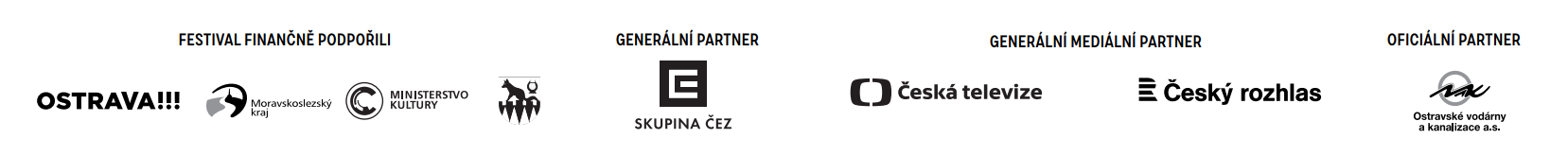 